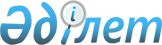 "Мүлікті тәркілеу бөлігінде қылмыстық іс бойынша сот үкімі негізінде не мүлікті мемлекетке беру туралы шешім негізінде тыйым салынған мүлікті өткізу немесе пайдалану қағидаларын бекіту туралы" Қазақстан Республикасы Қаржы министрінің 2015 жылғы 30 наурыздағы № 227 бұйрығына өзгеріс енгізу туралыҚазақстан Республикасы Қаржы министрінің 2024 жылғы 20 ақпандағы № 90 бұйрығы. Қазақстан Республикасының Әділет министрлігінде 2024 жылғы 22 ақпанда № 34033 болып тіркелді
      БҰЙЫРАМЫН:
      1. "Мүлікті тәркілеу бөлігінде қылмыстық іс бойынша сот үкімі негізінде не мүлікті мемлекетке беру туралы шешім негізінде тыйым салынған мүлікті өткізу немесе пайдалану қағидаларын бекіту туралы" Қазақстан Республикасы Қаржы министрінің 2015 жылғы 30 наурыздағы 227 бұйрығына (Нормативтік құқықтық актілерді мемлекеттік тіркеу тізілімінде № 10813 болып тіркелген) мынадай өзгеріс енгізілсін:
      көрсетілген бұйрықпен бекітілген Мүлікті тәркілеу бөлігінде қылмыстық іс бойынша сот үкімі негізінде не мүлікті мемлекетке беру туралы шешім негізінде тыйым салынған мүлікті өткізу немесе пайдалану қағидаларында:
      4-тармақ мынадай редакцияда жазылсын:
      "4. Мүлікті одан әрі пайдалану туралы шешімді уәкілетті орган немесе жергілікті атқарушы орган қабылдайды.
      Осы Қағидаларға 1-қосымшада көрсетілген мүлікті қоспағанда, тізілімге енгізілетін мүлік оны сатуға дейін веб-портал арқылы мемлекеттік заңды тұлғаларға олардың теңгеріміне беру үшін ұсынылуға жатады.
      Мемлекеттік заңды тұлғаларға ұсынғанға дейін уәкілетті орган немесе жергілікті атқарушы орган мынадай құжаттардың:
      1) мүліктің құнын бағалау туралы есептің;
      2) жекелеген файлдармен енгізілетін мүліктің әрбір түрі бойынша суреттердің, ал жылжымайтын мүлік пен көлік құралы үшін әртүрлі жағынан түсірілген кемінде бес суреттің электрондық көшірмелерін тізілімге енгізуді қамтамасыз етеді.
      Үлес меншігіндегі мүлікті сатушы сауда-саттыққа шығару алдында нарықтық құны бойынша үлес меншігінің қалған қатысушыларына ұсынады.
      Мұндай қатысушылар сатушы жазбаша ұсынысты жіберген күннен бастап бір ай ішінде жылжымайтын мүлікті, 10 (он) жұмыс күні ішінде өзге мүлікті сатып алу-сату шартына қол қоймаған кезде мүліктің осы үлесі сауда-саттыққа шығарылады.
      Осы Қағидаларға 1-қосымшаның 8, 12, 15, 18 және 19-позицияларында көрсетілген мүлікке қатысты осы тармақтың екінші бөлігінің талаптары осы Қағидалардың 5-тармағында белгіленген өлшемшарттарға сәйкес келген кезде мемлекеттің қауіпсіздігін қамтамасыз ету, құқықтық тәртіптің заңдылығын қолдау, қылмыстық құқық бұзушылықтардың алдын алу және жолын кесу мақсатында құқық қорғау және арнаулы мемлекеттік органдарға қолданылмайды.
      Осы Қағидаларға 1-қосымшаның 12-позициясында көрсетілген мүлікке қатысты осы тармақтың екінші бөлігінің талаптары осы Қағидалардың 5-тармағында белгіленген өлшемшарттарға сәйкес келген кезде Қазақстан Республикасы Президентінің, мемлекеттік саяси қызметшілердің, Қазақстан Республикасы Парламенті депутаттарының, мемлекеттік органдар мен олардың аппараттары қызметкерлерінің қызметін қамтамасыз етуді жүзеге асыратын мемлекеттік органға қолданылмайды.".
      2. Қазақстан Республикасы Қаржы министрлігінің Мемлекеттік мүлік және жекешелендіру комитеті Қазақстан Республикасының заңнамасында белгіленген тәртіппен:
      1) осы бұйрықты Қазақстан Республикасы Әділет министрлігінде мемлекеттік тіркеуді;
      2) осы бұйрықты Қазақстан Республикасы Қаржы министрлігінің интернет-ресурсында орналастыруды;
      3) осы бұйрық Қазақстан Республикасы Әділет министрлігінде мемлекеттік тіркелгеннен кейін он жұмыс күні ішінде осы тармақтың 1) және 2) тармақшаларында көзделген іс-шаралардың орындалуы туралы мәліметтерді Қазақстан Республикасы Қаржы министрлігінің Заң қызметі департаментіне ұсынуды қамтамасыз етсін.
      3. Осы бұйрық алғашқы ресми жарияланған күнінен кейін күнтізбелік он күн өткен соң қолданысқа енгізіледі.
       "КЕЛІСІЛДІ"
      Қазақстан Республикасының
      Әділет министрлігі
       "КЕЛІСІЛДІ"
      Қазақстан Республикасының
      Бас прокуратурасы
       "КЕЛІСІЛДІ"
      Қазақстан Республикасының 
      Қаржылық мониторинг агенттігі
       "КЕЛІСІЛДІ"
      Қазақстан Республикасы 
      Мемлекеттік күзет қызметі
       "КЕЛІСІЛДІ"
      Қазақстан Республикасы 
      Президентiнiң Iс Басқармасы
       "КЕЛІСІЛДІ"
      Қазақстан Республикасының 
      Сыбайлас жемқорлыққа қарсы 
      іс-қимыл агенттігі (Сыбайлас 
      жемқорлыққа қарсы қызмет) 
       "КЕЛІСІЛДІ"
      Қазақстан Республикасының 
      Ұлттық қауіпсіздік комитеті
       "КЕЛІСІЛДІ"
      Қазақстан Республикасыңың
      Ұлттық экономика министрлігі
       "КЕЛІСІЛДІ"
      Қазақстан Республикасының
      Ішкі істер министрлігі
					© 2012. Қазақстан Республикасы Әділет министрлігінің «Қазақстан Республикасының Заңнама және құқықтық ақпарат институты» ШЖҚ РМК
				
      Қазақстан Республикасының Қаржы министрі 

М. Такиев
